Lesson 9 Practice ProblemsUse a protractor to try to draw each triangle. Which of these three triangles is impossible to draw?A triangle where one angle measures  and another angle measures A triangle where one angle measures  and another angle measures A triangle where one angle measures  and another angle measures A triangle has an angle measuring , an angle measuring , and a side that is 6 units long. The 6-unit side is in between the  and  angles.Sketch this triangle and label your sketch with the given measures.How many unique triangles can you draw like this?Find a value for  that makes  less than .Find a value for  that makes  greater than .(From Unit 5, Lesson 13.)One of the particles in atoms is called an electron. It has a charge of -1. Another particle in atoms is a proton. It has charge of +1.The overall charge of an atom is the sum of the charges of the electrons and the protons. Here is a list of common elements.Find the overall charge for the rest of the atoms on the list.(From Unit 5, Lesson 3.)A factory produces 3 bottles of sparkling water for every 7 bottles of plain water. If those are the only two products they produce, what percentage of their production is sparkling water? What percentage is plain?(From Unit 4, Lesson 3.)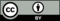 © CC BY Open Up Resources. Adaptations CC BY IM.charge from
electronscharge from
protonsoverall
chargecarbon-6+60aluminum-10+13phosphide-18+15iodide-54+53tin-50+50